Инструкционная картапрактического занятия №8Тема: Комплексные замерыЦель: Произвести замеры параметров воздуха в соответствии с методикой и соблюдением этапов подготовки прибора. Провести анализ параметров воздуха и сделать выводы о воздействии на качество жизни людей. Ход работы (время выполнения 15 минут)! Выполните замер уровня NO, CO в соответствии с методикой и соблюдением этапов подготовки прибора.! Заполните протокол измерений.! Оцените уровень NO и CO рекомендации для жителей.! Произведите расчет мощности выброса CO, результаты представьте в соответствующей графе протокола измерений.! Произведите расчет мощности выброса NO, результаты представьте в соответствующей графе протокола измерений.Прикрепите заполненный протокол в личный кабинет в ЭДО ModlleСообщите об окончании работ.Уровень заданияМатериалыОборудование1 уровеньРабочий журнал измеренийГазоанализатор Delta-65SСекундомерРулетка (измерительная)2 уровеньПротокол измерений.НПА расчет мощности выброса NO.Ноутбук3 уровеньПротокол измерений.НПА расчет мощности выброса NO.НоутбукПроцессУказания и пояснения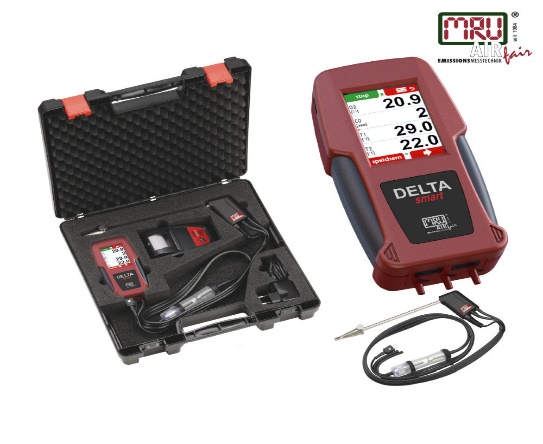 Подготовьте газоанализатор к работе (оцените условия замеров)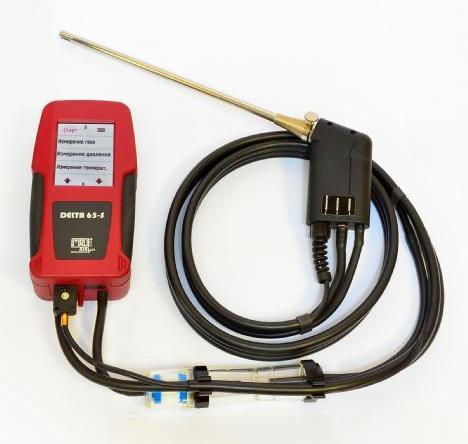 Разогрейте датчик газоанализатора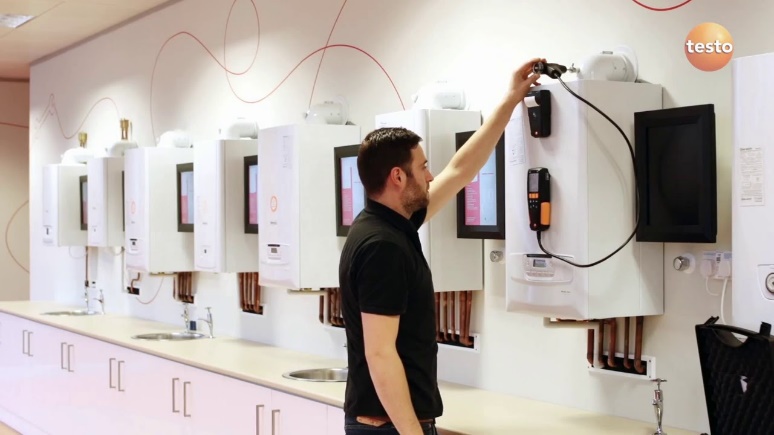 Проведите замеры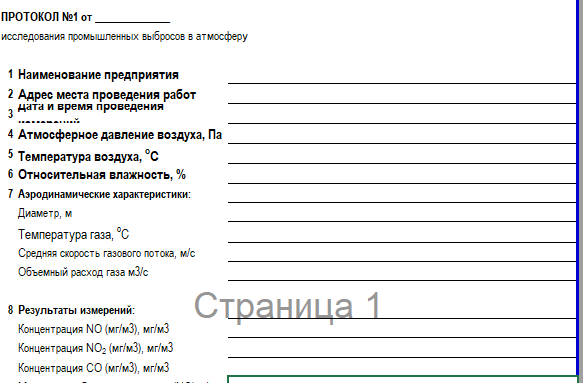 Заполните рабочий журналПрикрепите заполненный протокол в личный кабинет в ЭДО ModlleПрикрепите заполненный протокол в личный кабинет в ЭДО Modlle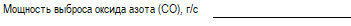 Произведите расчет мощности выброса COПрикрепите заполненный журнал в личный кабинет ЭДО ModlleПрикрепите заполненный журнал в личный кабинет ЭДО Modlle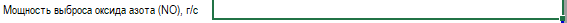 Произведите расчет мощности выброса NO